“A Child Called It” Final ProjectTotal Points: 200Names: _____________________ and _________________________Country Name: _________________________Child Labor Research ProjectGOALYour task is: to create a Google Presentation focusing on an international child labor situation.ROLEYour job is to: to conduct research on a country that has child labor issues.  Also, to take pictures/ find pictures that depict the child labor cases. You will present your findings to the class.PRODUCTYou will create a: create a Google Presentation depicting an international child labor situation.Google Presentation Must Have:Child Labor:Title Page (Full Name, Class Period, Name of the Country you researched, Image): _______________Country Facts ( What continent is it on, Capitol City, What Type of Government (democracy, dictatorship, etc.), Image of the Flag):_________________________5 facts about the country (poverty rate, population, tourist attractions, etc.):_________________________Laws of the country concerning child labor (illegal or government approved):_______________________Description of the child labor conditions (specific details about the daily routine of the children):_____________________Products produced by the company the children work for:___________________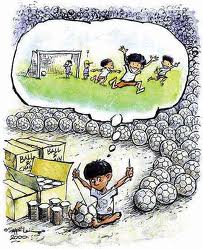 A list of ways to promote awareness/ help the children (at least 3):______________Your Presentation Must Include: An appropriate title for each slide.At least one appropriate image for each slide.At least 7 slides (including title page)No picture backgrounds or distracting color schemes.10 points per slide, 15 points for spelling, 15 points for capitalization****Google Presentation is worth 100 POINTS!!!!!Due: Tuesday May 12, 2015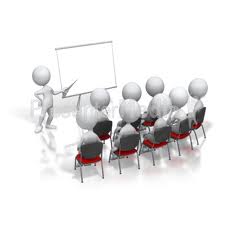 Oral PresentationPresentation Guidelines:All presenters must speak.Eye contact with your audience (not on the screen) Appropriate tone/ volume of voiceAppropriate pacing of information (don’t rush)Appropriate presentation attireBe prepared to answer audience questions (know your material)****Oral Presentation is worth 50 POINTS!!!!Due: Thursday May 28, 2015Child Labor Awareness Art ProjectYou will be creating an original piece of art to bring awareness to child labor around the world. Your project will be displayed in the library for your fellow classmates, administration, teachers, and parents to view. (Take pride in your work) Options:Anti-Child Labor posterPainting (must be on a canvas)Collage (half a poster board or bigger, completely covered with pictures and words no blank empty space)Diorama (scene of a child laborer at work)Design on a product produced through child labor (Ex: Coca-Cola bottle, shoe, shirt, X-Box controller, etc.) ***** Art Piece worth 50 PointsDue Friday May 15, 2015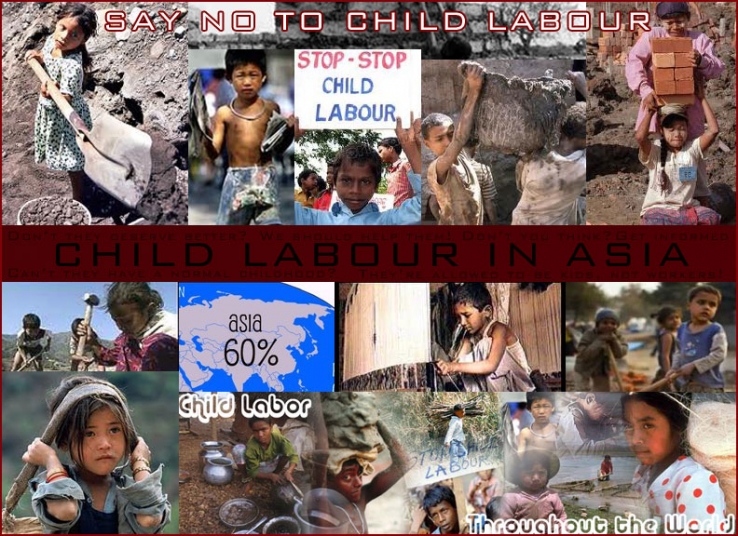 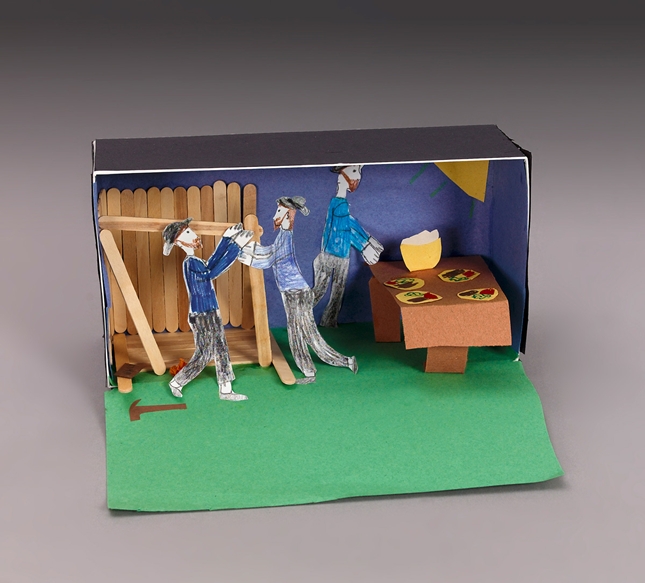 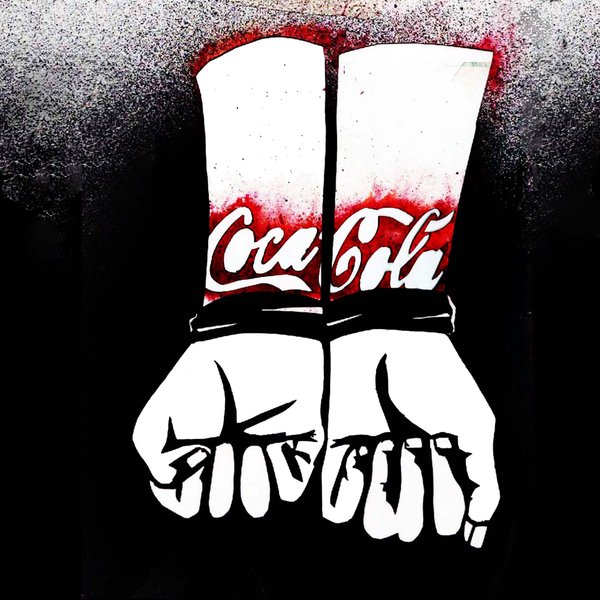 